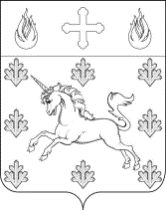 АДМИНИСТРАЦИЯПОСЕЛЕНИЯ СОСЕНСКОЕПОСТАНОВЛЕНИЕ_____27.12.2019_____№_____01-09-86/9_____О внесении изменений в Постановление администрации поселения Сосенское от 14.09.2018 № 01-09-60/8В соответствии с Федеральным законом от 06.10.2003 № 131-ФЗ «Об общих принципах организации местного самоуправления в Российской Федерации», Постановлением администрации поселения Сосенское от 19.08.2016 № 01-09-42/6                    «Об утверждении Порядка разработки, реализации и оценки эффективности муниципальных программ поселения Сосенское», в целях развития культуры и обеспечения досуга населения поселения Сосенское,ПОСТАНОВЛЯЮ:1. Внести изменения в Постановление администрации поселения Сосенское от 14.09.2018 № 01-09-60/8 «Об утверждении муниципальной программы «Развитие культуры в сфере обеспечения досуга населения поселения Сосенское».1.1. Приложение к Постановлению изложить в редакции согласно приложению, к данному Постановлению.2. Опубликовать данное Постановление в газете «Сосенские вести» и                разместить на официальном сайте органов местного самоуправления в информационно-телекоммуникационной сети «Интернет».3. Данное Постановление вступает в силу со дня официального опубликования.4. Контроль за выполнением данного Постановления возложить на заместителя главы администрации поселения Сосенское Калиманову Я.А.Глава администрации поселения Сосенское                                                 Т.Ю. Тараканова Приложение к Постановлению администрации поселения Сосенское от 27.12.2019 № 01-09-86/9Муниципальная программа«Развитие культуры в сфере обеспечения досуга населения поселения Сосенское»  Город Москва2016Паспорт муниципальной программы «Развитие культуры в сфере обеспечения досуга населения поселения Сосенское»  1. Технико-экономическое обоснования муниципальной программыВ Концепции долгосрочного социально-экономического развития Российской Федерации на период до 2020 года, утвержденной Распоряжением Правительства Российской Федерации от 17.11.2008 № 1662-р, определена цель государственной политики в сфере культуры – развитие и реализация культурного и духовного потенциала каждой личности и общества в целом. Право на участие в культурной жизни и пользование учреждениями культуры, на доступ к культурным ценностям каждому гражданину гарантируют Конституция Российской Федерации и Основы законодательства Российской Федерации о культуре от 09.10.1992 № 3612-1.Так как Федеральный закон от 06.10.2003 № 131-ФЗ «Об общих принципах организации местного самоуправления» относит создание всех условий для организации досуга, и обеспечение жителей поселения в организации культурно-досуговых мероприятиях, сохранение, использование и популяризацию объектов культурного наследия к вопросам местного значения, культурный потенциал рассматривается как важнейшая составляющая ресурсного потенциала муниципального образования.Настоятельная необходимость развития и совершенствования явлений и процессов, составляющих отрасль "Культура", обуславливает необходимость координации ее развития программными методами. Настоящая программа определяет комплекс мер по усилению роли культуры в поселении Сосенское, дальнейшему ее развитию, сохранению накопленного культурного наследия.Основным учреждением культуры на территории поселения долгие годы является Дом культуры поселка Коммунарка, на базе которого реализуется работа самодеятельных коллективов, детских кружков и студий, проводятся культурно-массовые мероприятия, а также ведется деятельность на платной основе.В 2018-2020 г.г. предполагается ведение активной работы на базе действующего муниципального бюджетного учреждения культуры «Дом культуры Коммунарка», направленной на удовлетворение потребностей населения в услугах культуры и искусства,  на сохранение и дальнейшее развитие творческих возможностей коллективов и детских кружков, на вовлечение в культурную жизнь жителей поселения Сосенское  всех возрастов, на регулярное проведение, ставших традиционными, торжественных развлекательных  культурно-массовых мероприятий.Учреждение культуры совместно с администрацией поселения Сосенское формирует и предлагает населению широкий спектр культурных и информационных услуг, которые обеспечивают высокое качество жизни и являются фундаментом формирования человеческого мироощущения, необходимого для любой сферы жизнедеятельности.2. Цели и задачи муниципальной программыЦель Программы - повышение качественного состояния культуры и искусства в поселении, обеспечивающего реальные возможности для творческого и духовного развития населения, сохранения и организации эффективного использования культурного потенциала. Создание механизмов устойчивого развития сферы культуры как основы повышения культурного уровня жителей и фактора социально – экономического развития МБУК «ДК Коммунарка»Задачи Программы:Сохранение, развитие и использование культурного наследия;Сохранение и расширение экспозиций, связанных с историей родного края (поселения);Культурно-массовая и культурно-просветительская работа, развитие творческого потенциала населения;Работа с общественными объединениями, детьми и молодежью;Информационная поддержка деятельности субъектов культуры;Поддержка и развитие материально-технического комплекса сферы культуры и искусства;Повышение образовательного и профессионального уровня работников учреждений культуры и искусства.3. Финансирование муниципальной программыФинансирование муниципальной программы осуществляется за счет средств бюджета поселения Сосенское в городе Москве в объемах, установленных решением совета депутатов поселения Сосенское о бюджете поселения Сосенское в городе Москве на текущий финансовый год и плановый период, бюджета города Москвы и за счет средств иных, привлекаемых для реализации муниципальной программы источников (приложение 1).4. Мероприятия, направленные на реализацию муниципальной программыДостижения запланированных конечных результатов муниципальной программы осуществляется в соответствии с ежегодно утверждаемом перечнем мероприятий муниципальной программы на соответствующий календарный год (приложение 2,3,4).5. Ожидаемые результаты от реализации муниципальной программыОсновными результатами Программы должны стать (приложение 1.1):1). В целях культурно-массовой и культурно просветительской работы, развития творческого потенциала населения:- проведение мероприятий, посвященных памятным и юбилейным датам;- расширение видов кружковой работы в МБУК "ДК Коммунарка";- проведение тематических фестивалей в поселении Сосенское;2). В целях поддержки и развития материально-технического комплекса сферы культуры и искусства:- улучшение материально-технической базы учреждений культуры;3). В целях повышения образовательного и профессионального уровня работников учреждений культуры и искусства:- посещение платных и бесплатных обучающих семинаров сотрудниками учреждений культуры по соответствующим направлениям.Реализация Программы предполагает улучшение уровня материально-технической базы объектов культуры, что позволит сохранить квалифицированные кадры сотрудников учреждений культуры, а также создаст предпосылки для привлечения в учреждения культуры молодых специалистов по соответствующим направлениям.  Предполагается создание условий для качественного и количественного роста объема платных услуг, внедрение новых форм и методов обслуживания населения, что должно привести к увеличению посещаемости. Таким образом, высокий уровень культурной среды определяет духовное воспроизводство трудовых ресурсов, способствует повышению уровня жизни населения. Средства, вложенные в развитие культурного потенциала поселения, имеют социальную направленность и в перспективе способны сыграть значительную роль в социально-экономическом развитии всего поселения. Кроме того, отказ от применения программно-целевого метода приведет к неэффективному управлению в сфере культуры.6. Отчетность и контроль за исполнением муниципальной программыКонтроль за реализацией муниципальной программы осуществляет Администрация поселения Сосенское, совместно с исполнителями несет ответственность за своевременное и качественное исполнение программных мероприятий.Реализация муниципальной программы обеспечивается комплексом мероприятий по организационному, финансовому, информационному обеспечению. Для обеспечения единого подхода к выполнению системы программных мероприятий, целенаправленного и эффективного расходования финансовых средств, выделенных на реализацию муниципальной программы, необходимо четкое взаимодействие между всеми участниками выполнения системы программных мероприятий.Администрация поселения Сосенское является муниципальным заказчиком программы и координатором деятельности исполнителей программы. Администрация поселения Сосенское осуществляет:- контроль за эффективным и целевым использованием бюджетных средств, направленных на реализацию муниципальной программы;- информационное обеспечение процесса реализации муниципальной программы;- контроль за исполнением муниципальной программы, мониторинг выполнения системы программных мероприятий;- текущую работу по организации эффективной деятельности исполнителей, обеспечивает их согласованные действия по подготовке и реализации программных мероприятий; - работу по корректировке муниципальной программы на основании результатов работы за год.В целях обеспечения оперативного контроля за реализацией муниципальной программы исполнитель программы предоставляет в Администрацию поселения Сосенское: Отчёт об исполнении плана реализации по итогам 1 квартала, полугодия, 9 месяцев – до 15-го числа месяца, следующего за отчётным периодом; Отчёт об исполнении плана реализации по итогам за год – до 1 февраля года, следующего за отчётным.Оценка результативности действия муниципальной программы будет производиться ежегодно по результатам отчетного года.Годовой отчёт должен содержать:- конкретные результаты, достигнутые за отчётный период;- перечень мероприятий, выполненных и не выполненных (с указанием причин) в установленные сроки;- анализ факторов, повлиявших на ход реализации муниципальной программы;- данные об использовании бюджетных средств на выполнение мероприятий.Приложение 1.1к муниципальной программе«Развитие культуры в сфере обеспечение досуга населения поселения Сосенское»Планируемые результаты реализации муниципальной программы«Развитие культуры в сфере обеспечения досуга населения поселения Сосенское»Приложение 2к муниципальной программе«Развитие культуры в сфере обеспечение досуга населения поселения Сосенское»Перечень мероприятий и объем финансовых ресурсов, направленных на реализацию муниципальной программы «Развитие культуры в сфере обеспечение досуга населения поселения Сосенское» в 2018 годуПриложение 3к муниципальной программе«Развитие культуры в сфере обеспечение досуга населения поселения Сосенское»Перечень мероприятий и объем финансовых ресурсов, направленных на реализацию муниципальной программы «Развитие культуры в сфере обеспечение досуга населения поселения Сосенское» в 2019 годуПриложение 4к муниципальной программе«Развитие культуры в сфере обеспечение досуга населения поселения Сосенское»Перечень мероприятий и объем финансовых ресурсов, направленных на реализацию муниципальной программы «Развитие культуры в сфере обеспечение досуга населения поселения Сосенское» в 2020 годуНаименование муниципальной программы «Развитие культуры в сфере обеспечения досуга населения поселения Сосенское» Цель муниципальной программы- Повышение качественного состояния культуры и искусства в поселении, обеспечивающего реальные возможности для творческого и духовного развития населения, сохранения и организации эффективного использования культурного потенциала;- Создание механизмов устойчивого развития сферы культуры как основы повышения культурного уровня населения и фактора социально – экономического развития МБУК «ДК Коммунарка»  Задачи муниципальной программы- организация досуга населения;- развитие материально-технической базы учреждения культуры и дополнительного творческого развития детей;- сохранение и развитие единого накопленного культурного потенциала и культурного наследия муниципального района;- стимулирование развития новых творческих форм и направлений работы в поселениях;- сохранение, развитие и эффективное использование культурного потенциала населения;- создание условий для саморазвития личности и качественного досуга населения, обеспечение равной доступности услуг в сфере культуры для различных категорий населения;- достижение современного качества услуг в сфере культуры, формирование положительного имиджа МБУК «ДК Коммунарка»- создание системы повышения квалификации и профессионального мастерства работников культуры;- разработка и введение в действие организационных и финансовых механизмов поддержки талантливых детей и молодежи;- создание механизмов поддержки инновационной и творческой деятельности профессиональных и самодеятельных коллективов сферы культуры МБУК «ДК Коммунарка»;- внедрение современных информационных технологий и повышение уровня информационного обеспечения сферы культурыКоординатор муниципальной программыЗаместитель главы администрации по социальным вопросам и вопросам молодежной политикиРазработчик муниципальной программы и ответственный исполнитель муниципальной программыОтдел по делам молодежи, культуры и спорта,  муниципальное бюджетное учреждение  МБУК «ДК Коммунарка»;Сроки реализации муниципальной программы2018-2022гг.Объем и источники финансирования муниципальной программы Общий объем финансирования на реализацию программы составляет 450 131,61 тыс. рублей.Средства бюджета поселения Сосенское в городе Москве –405 131,61 тыс. рублей, в том числе:2018 год – 78 510,11 тыс. рублей;2019 год – 81 144,80 тыс. рублей;2020 год – 83 339,50 тыс. рублей;2021 год – 81 068,60 тыс. рублей;2022 год – 81 068,60 тыс. рублейПриносящая доход деятельность МБУК «Дом культуры Коммунарка» 45 000,00 тыс. рублей, в том числе:2018 год – 9 000,00 тыс. рублей;2019 год – 9 000,00 тыс. рублей;2020 год – 9 000,00 тыс. рублей;2021 год – 9 000,00 тыс. рублей2022 год – 9 000,00 тыс. рублейПриложение 1к муниципальной программе«Развитие культуры в сфере обеспечение досуга населения поселения Сосенское»Объем финансовых ресурсов, необходимых для реализации муниципальной программы«Развитие культуры в сфере обеспечение досуга населения поселения Сосенское»Приложение 1к муниципальной программе«Развитие культуры в сфере обеспечение досуга населения поселения Сосенское»Объем финансовых ресурсов, необходимых для реализации муниципальной программы«Развитие культуры в сфере обеспечение досуга населения поселения Сосенское»Приложение 1к муниципальной программе«Развитие культуры в сфере обеспечение досуга населения поселения Сосенское»Объем финансовых ресурсов, необходимых для реализации муниципальной программы«Развитие культуры в сфере обеспечение досуга населения поселения Сосенское»Приложение 1к муниципальной программе«Развитие культуры в сфере обеспечение досуга населения поселения Сосенское»Объем финансовых ресурсов, необходимых для реализации муниципальной программы«Развитие культуры в сфере обеспечение досуга населения поселения Сосенское»Приложение 1к муниципальной программе«Развитие культуры в сфере обеспечение досуга населения поселения Сосенское»Объем финансовых ресурсов, необходимых для реализации муниципальной программы«Развитие культуры в сфере обеспечение досуга населения поселения Сосенское»Приложение 1к муниципальной программе«Развитие культуры в сфере обеспечение досуга населения поселения Сосенское»Объем финансовых ресурсов, необходимых для реализации муниципальной программы«Развитие культуры в сфере обеспечение досуга населения поселения Сосенское»Приложение 1к муниципальной программе«Развитие культуры в сфере обеспечение досуга населения поселения Сосенское»Объем финансовых ресурсов, необходимых для реализации муниципальной программы«Развитие культуры в сфере обеспечение досуга населения поселения Сосенское»Приложение 1к муниципальной программе«Развитие культуры в сфере обеспечение досуга населения поселения Сосенское»Объем финансовых ресурсов, необходимых для реализации муниципальной программы«Развитие культуры в сфере обеспечение досуга населения поселения Сосенское»Приложение 1к муниципальной программе«Развитие культуры в сфере обеспечение досуга населения поселения Сосенское»Объем финансовых ресурсов, необходимых для реализации муниципальной программы«Развитие культуры в сфере обеспечение досуга населения поселения Сосенское»Приложение 1к муниципальной программе«Развитие культуры в сфере обеспечение досуга населения поселения Сосенское»Объем финансовых ресурсов, необходимых для реализации муниципальной программы«Развитие культуры в сфере обеспечение досуга населения поселения Сосенское»Приложение 1к муниципальной программе«Развитие культуры в сфере обеспечение досуга населения поселения Сосенское»Объем финансовых ресурсов, необходимых для реализации муниципальной программы«Развитие культуры в сфере обеспечение досуга населения поселения Сосенское»Наименование мероприятийОбъем финансирования (тыс. рублей)Объем финансирования (тыс. рублей)Объем финансирования (тыс. рублей)Объем финансирования (тыс. рублей)Объем финансирования (тыс. рублей)ВсегоИсточник финансированияНаименование мероприятий2018 год Факт2019 годФакт2020 годПрогноз2021 годПрогноз2022 годПрогнозВсегоИсточник финансирования1Развитие культуры в сфере обеспечение досуга населения 78 510,1181 144,8083 339,5081 068,6081 068,60405 131,61Местный бюджет2Развитие культуры в сфере обеспечение досуга населения9 000,009 000,009 000,009 000,009 000,0045 000,00Приносящая доход деятельность МБУК «Дом культуры Коммунарка»ИТОГО:87 510,1190 144,8092 339,5090 068,6090 068,60450 131,61Наименование       
муниципальной программы, (мероприятий)Наименование         
показателяЕд.   
изм.Плановое значениеПлановое значениеПлановое значениеПлановое значениеПлановое значениеНаименование       
муниципальной программы, (мероприятий)Наименование         
показателяЕд.   
изм.2018 год2019 год2020 год2021 год2022 год12346789Широкая масленицаКол-во человек принявших участиеЧеловек400450600600600День вывода советских войск из АфганистанаКол-во человек принявших участиеЧеловек6570140140140День защитника ОтечестваКол-во человек принявших участиеЧеловек150180180180180Международный женский деньКол-во человек принявших участиеЧеловек400450450450450День Молодежи РоссииКол-во человек принявших участиеЧеловек400450700700700День ПобедыКол-во человек принявших участиеЧеловек370380700700700День защиты детейКол-во человек принявших участиеЧеловек250300300300300День памяти и скорбиКол-во человек принявших участиеЧеловек100100120120120День семьи, любви и верностиКол-во человек принявших участиеЧеловек100100100100100День города Кол-во человек принявших участиеЧеловек700700700700700День пожилого человекаКол-во человек принявших участиеЧеловек100100100100100День РоссииКол-во человек принявших участиеЧеловек300400500500500День народного единстваКол-во человек принявших участиеЧеловек400400400400400День материКол-во человек принявших участиеЧеловек200300300300300Торжественные мероприятия, посвященные Битве под МосквойКол-во человек принявших участиеЧеловек2020202020Новогодние праздники и детские каникулы (елка главы, и представления)Кол-во человек принявших участиеЧеловек    15001500150015001500Развлекательные мероприятия в рамках цикла «Мой дом! Моя семья! Мой город»Кол-во человек принявших участиеЧеловек20003000---Проведение общественно-значимых мероприятийКол-во человек принявших участиеЧеловек800010000---№ п/пМероприятия по реализации ПрограммыСрок исполненияОбъем финансирования в 2018 году (тыс. рублей)Исполнители Программы№ п/пМероприятия по реализации ПрограммыСрок исполненияОбъем финансирования в 2018 году (тыс. рублей)Исполнители Программы12345Раздел 1. Проведение культурно-массовых мероприятийРаздел 1. Проведение культурно-массовых мероприятийРаздел 1. Проведение культурно-массовых мероприятийРаздел 1. Проведение культурно-массовых мероприятийРаздел 1. Проведение культурно-массовых мероприятий1.1.Широкая масленицаЕжегодно1 028,00МБУК «Дом культуры Коммунарка» 1.2.День вывода советских войск из АфганистанаЕжегодно (февраль)11,00МБУК «Дом культуры Коммунарка»1.3.День защитника ОтечестваЕжегодно (февраль)198,00МБУК «Дом культуры Коммунарка» 1.3.День защитника ОтечестваЕжегодно (февраль)40,00Администрация поселения1.4.Международный женский деньЕжегодно (март)319,00МБУК «Дом культуры Коммунарка»1.4.Международный женский деньЕжегодно (март)75,00Администрация поселения1.5.Праздник Весны и трудаЕжегодно (май)100,00Администрация поселения1.6.День ПобедыЕжегодно (май)1 030,00Администрация поселения1.6.День ПобедыЕжегодно (май)1 748,00МБУК «Дом культуры Коммунарка»1.7.День защиты детей, мероприятия в летние каникулыЕжегодно (июнь)538,00МБУК «Дом культуры Коммунарка»1.8.День РоссииЕжегодно (июнь)1 072,00МБУК «Дом культуры Коммунарка»1.9.День памяти и скорбиЕжегодно (июнь)33,00МБУК «Дом культуры Коммунарка»1.10.День Молодежи РоссииЕжегодно (июнь)522,00МБУК «Дом культуры Коммунарка»1.11.День семьи любви и верностиЕжегодно (июль)30,00Администрация поселения1.11.День семьи любви и верностиЕжегодно (июль)88,00МБУК «Дом культуры Коммунарка»1.12.День города Москвы и День поселка Ежегодно (сентябрь)325,00Администрация поселения1.12.День города Москвы и День поселка Ежегодно (сентябрь)4 017,00МБУК «Дом культуры Коммунарка»1.13.День пожилого человекаЕжегодно (октябрь)66,00МБУК «Дом культуры Коммунарка»1.14.День народного единстваЕжегодно (ноябрь)220,00МБУК «Дом культуры Коммунарка»1.15.День материЕжегодно (ноябрь)50,00Администрация поселения1.15.День материЕжегодно (ноябрь)132,00МБУК «Дом культуры Коммунарка»1.16.Новогодние праздники: («Новогодняя елка главы поселения Сосенское»), РождествоЕжегодно (декабрь)1 606,00МБУК «Дом культуры Коммунарка»1.17.Развлекательные мероприятия в рамках цикла «Мой дом! Моя семья! Мой город»Ежеквартально1 200,00МБУК «Дом культуры Коммунарка»1.18.Проведение лекций-тренингов для населенияЕжеквартально240,00МБУК «Дом культуры Коммунарка»1.19.Проведение общественно-значимых мероприятий Ежеквартально6 780,00Администрация поселенияИтого по разделу 1, в т.ч.: Итого по разделу 1, в т.ч.: 21 468,00 Средства бюджета поселения  Средства бюджета поселения 8 430,00Администрация поселенияСубсидия на проведение культурно-массовых мероприятий Субсидия на проведение культурно-массовых мероприятий 13 038,00МБУК «Дом культуры Коммунарка»Раздел 2. Финансирование деятельности муниципальных бюджетных учреждений культурыРаздел 2. Финансирование деятельности муниципальных бюджетных учреждений культурыРаздел 2. Финансирование деятельности муниципальных бюджетных учреждений культурыРаздел 2. Финансирование деятельности муниципальных бюджетных учреждений культурыРаздел 2. Финансирование деятельности муниципальных бюджетных учреждений культуры2.1.Субсидии на выполнение муниципального заданияЕжегодно41 778,90МБУК «Дом культуры Коммунарка»2.2.Субсидии на иные цели, не связанные с выполнением муниципального задания Ежегодно3 000,00МБУК «Дом культуры Коммунарка»2.3.Приносящая доход деятельностьЕжегодно9 000,00МБУК «Дом культуры Коммунарка»Итого по разделу 2, в т.ч.:Итого по разделу 2, в т.ч.:53 778,90Средства бюджета поселенияСредства бюджета поселения44 778,90Другие источникиДругие источники9 000,00Раздел 3. Празднично-тематическое оформление территорииРаздел 3. Празднично-тематическое оформление территорииРаздел 3. Празднично-тематическое оформление территорииРаздел 3. Празднично-тематическое оформление территорииРаздел 3. Празднично-тематическое оформление территории3.1Мероприятия по празднично-тематическому оформлению территории поселенияВ течение года12 263, 21Администрация поселенияИтого по разделу 3:Итого по разделу 3:12 263, 21Итого по Программе, в т.ч.:Итого по Программе, в т.ч.:87 510, 11Средства бюджета поселения, в т.ч. по исполнителям программыСредства бюджета поселения, в т.ч. по исполнителям программы78 510 ,1157 816,9МБУК «Дом культуры Коммунарка»20 693, 21Администрация поселенияДругие источники:Приносящая доход деятельность9 000,00МБУК «Дом культуры Коммунарка»№ п/пМероприятия по реализации ПрограммыСрок исполненияОбъем финансирования в 2019 году (тыс. рублей)Исполнители Программы№ п/пМероприятия по реализации ПрограммыСрок исполненияОбъем финансирования в 2019 году (тыс. рублей)Исполнители Программы12345Раздел 1. Проведение культурно-массовых мероприятийРаздел 1. Проведение культурно-массовых мероприятийРаздел 1. Проведение культурно-массовых мероприятийРаздел 1. Проведение культурно-массовых мероприятийРаздел 1. Проведение культурно-массовых мероприятий1.1.Широкая масленицаЕжегодно1 100,00МБУК «Дом культуры Коммунарка» 1.2.День вывода советских войск из АфганистанаЕжегодно (февраль)12,10МБУК «Дом культуры Коммунарка»1.3.День защитника ОтечестваЕжегодно (февраль)217,80МБУК «Дом культуры Коммунарка» 1.3.День защитника ОтечестваЕжегодно (февраль)168,00Администрация поселения1.4.Международный женский деньЕжегодно (март)351,00МБУК «Дом культуры Коммунарка»1.5.Празднование воссоединения Крыма с РоссиейПраздник Весны и трудаПраздник День народного единстваЕжегодно (май)93,00Администрация поселения1.6.День ПобедыЕжегодно (май)874,00Администрация поселения1.6.День ПобедыЕжегодно (май)1 788,00МБУК «Дом культуры Коммунарка»1.7.Митинги в деревнях поселения Сосенское и возложение венков у обелисковЕжегодно (май)220,00МБУК «Дом культуры Коммунарка»1.8.День защиты детей, мероприятия в летние каникулыЕжегодно (июнь)530,00МБУК «Дом культуры Коммунарка»1.9.День РоссииЕжегодно (июнь)688,00МБУК «Дом культуры Коммунарка»1.10.День памяти и скорбиЕжегодно (июнь)253,00МБУК «Дом культуры Коммунарка»1.11.День Молодежи РоссииЕжегодно (июнь)942,00МБУК «Дом культуры Коммунарка»1.12.День семьи любви и верностиЕжегодно (июль)96,80МБУК «Дом культуры Коммунарка»1.13.День города Москвы и День поселка Ежегодно (сентябрь)169,00Администрация поселения1.13.День города Москвы и День поселка Ежегодно (сентябрь)4 198,00МБУК «Дом культуры Коммунарка»1.14.День пожилого человекаЕжегодно (октябрь)62, 60МБУК «Дом культуры Коммунарка»1.15.День народного единстваЕжегодно (ноябрь)242,00МБУК «Дом культуры Коммунарка»1.16.День материЕжегодно (ноябрь)145,20МБУК «Дом культуры Коммунарка»1.17.Митинг, посвященный Битве под Москвой (Празднование 78-й годовщины контрнаступления Красной Армии под Москвой)Ежегодно220,00МБУК «Дом культуры Коммунарка»1.17.Митинг, посвященный Битве под Москвой (Празднование 78-й годовщины контрнаступления Красной Армии под Москвой)Ежегодно17,25Администрация поселения1.18.Новогодние праздники: («Новогодняя елка главы поселения Сосенское»), РождествоЕжегодно (декабрь)1 766,60МБУК «Дом культуры Коммунарка»1.19.Развлекательные мероприятия в рамках цикла «Мой дом! Моя семья! Мой город»Ежеквартально 1 200,00МБУК «Дом культуры Коммунарка»1.21.Услуги медицинского работника на мероприятияхЕжеквартально 50,00МБУК «Дом культуры Коммунарка»Организация торжественного Поздравления с Днем героя Отечества4 кв.11,00Администрация поселения1.23.День медицинского работникаЕжегодно (июнь)151,00МБУК «Дом культуры Коммунарка»1.24.День учителяЕжегодно (октябрь)151,00МБУК «Дом культуры Коммунарка»1.24.День учителяЕжегодно (октябрь)80,00Администрация поселения1.25.Транспортное обеспечениеЕжегодно 350,00Администрация поселения1.26.Организация проведения общественно-значимых мероприятий Ежеквартально 3 500,0Администрация поселенияИтого по разделу 1, в т.ч.: Итого по разделу 1, в т.ч.: 19 647,35 Средства бюджета поселения  Средства бюджета поселения 5  262,25Администрация поселенияСубсидия на проведение культурно-массовых мероприятий Субсидия на проведение культурно-массовых мероприятий 14 385,10МБУК «Дом культуры Коммунарка»Раздел 2. Финансирование деятельности муниципальных бюджетных учреждений культурыРаздел 2. Финансирование деятельности муниципальных бюджетных учреждений культурыРаздел 2. Финансирование деятельности муниципальных бюджетных учреждений культурыРаздел 2. Финансирование деятельности муниципальных бюджетных учреждений культурыРаздел 2. Финансирование деятельности муниципальных бюджетных учреждений культуры2.1.Субсидии на выполнение муниципального заданияЕжегодно47 174,90МБУК «Дом культуры Коммунарка»2.2.Субсидии на иные цели, не связанные с выполнением муниципального задания Ежегодно3 000,00МБУК «Дом культуры Коммунарка»2.3.Приносящая доход деятельностьЕжегодно9 000,00МБУК «Дом культуры Коммунарка»Итого по разделу 2, в т.ч.:59 174,90Средства бюджета поселения50 174,90Другие источники9 000,00Раздел 3. Празднично-тематическое оформление территорииРаздел 3. Празднично-тематическое оформление территорииРаздел 3. Празднично-тематическое оформление территорииРаздел 3. Празднично-тематическое оформление территорииРаздел 3. Празднично-тематическое оформление территории3.1Мероприятия по празднично-тематическому оформлению территории поселенияв течение года 11 322,55Администрация поселенияИтого по разделу 3:Итого по разделу 3:11 322,55Итого по Программе, в т.ч.:Итого по Программе, в т.ч.:90 144,80Средства бюджета поселения, в т.ч. по исполнителям программыСредства бюджета поселения, в т.ч. по исполнителям программы81 144,8064 560,00МБУК «Дом культуры Коммунарка»16 584,80Администрация поселенияДругие источники:Приносящая доход деятельностьДругие источники:Приносящая доход деятельность9 000,00МБУК «Дом культуры Коммунарка»№ п/пМероприятия по реализации ПрограммыСрок исполненияОбъем финансирования в 2020 году (тыс. рублей)Исполнители Программы№ п/пМероприятия по реализации ПрограммыСрок исполненияОбъем финансирования в 2020 году (тыс. рублей)Исполнители Программы12345Раздел 1. Проведение культурно-массовых мероприятийРаздел 1. Проведение культурно-массовых мероприятийРаздел 1. Проведение культурно-массовых мероприятийРаздел 1. Проведение культурно-массовых мероприятийРаздел 1. Проведение культурно-массовых мероприятий1.1.Массовое народное гуляние Широкая масленицаЕжегодно (март)1 107,70МБУК «Дом культуры Коммунарка» 1.2.День вывода советских войск из Афганистана (День памяти воинов интернационалистов)Ежегодно (февраль)13,31МБУК «Дом культуры Коммунарка»1.2.День вывода советских войск из Афганистана (День памяти воинов интернационалистов)Ежегодно (февраль)273,00Администрация поселения1.3.День защитника ОтечестваЕжегодно (февраль)239,58МБУК «Дом культуры Коммунарка» 1.4.Международный женский деньЕжегодно (март)346,50МБУК «Дом культуры Коммунарка»Масленица (3 площадки)Ежегодно (март)330,00МБУК «Дом культуры Коммунарка»1.6.День ПобедыЕжегодно (май)778,00Администрация поселения1.6.День ПобедыЕжегодно (май)2 894,50МБУК «Дом культуры Коммунарка»1.7.Торжественные мероприятия, возложение цветов у обелисков, посвященные Дню победы. Митинги в деревнях поселения Сосенское и возложение венков у обелисковЕжегодно (май)242,00МБУК «Дом культуры Коммунарка»1.8.День защиты детей, мероприятия в летние каникулыЕжегодно (июнь)530,10МБУК «Дом культуры Коммунарка»1.9.День РоссииЕжегодно (июнь)1 212,00МБУК «Дом культуры Коммунарка»1.10.День памяти и скорбиЕжегодно (июнь)338,00МБУК «Дом культуры Коммунарка»1.11.День Молодежи РоссииЕжегодно (июнь)1 105,20МБУК «Дом культуры Коммунарка»1.12.День семьи любви и верностиЕжегодно (июль)185,50МБУК «Дом культуры Коммунарка»1.13.День города Москвы и День поселка Ежегодно (сентябрь)81,00Администрация поселения1.13.День города Москвы и День поселка Ежегодно (сентябрь)4 330,60МБУК «Дом культуры Коммунарка»1.14.День пожилого человекаЕжегодно (октябрь)93,80МБУК «Дом культуры Коммунарка»1.15.День народного единстваЕжегодно (ноябрь)261,00МБУК «Дом культуры Коммунарка»1.16.День материЕжегодно (ноябрь)126,80МБУК «Дом культуры Коммунарка»1.17.Торжественные мероприятия, посвященные Битве под Москвой (Празднование 79-й годовщины контрнаступления Красной Армии под Москвой)Ежегодно (декабрь)33,00МБУК «Дом культуры Коммунарка»1.17.Торжественные мероприятия, посвященные Битве под Москвой (Празднование 79-й годовщины контрнаступления Красной Армии под Москвой)Ежегодно (декабрь)16,05Администрация поселения1.18.Новогодние праздники и детские каникулыЕжегодно (декабрь)2 101,07МБУК «Дом культуры Коммунарка»1.21.Услуги медицинского работника на мероприятияхЕжеквартально 100,00МБУК «Дом культуры Коммунарка»Организация торжественного Поздравления с Днем героя ОтечестваЕжегодно (декабрь)10,00Администрация поселения1.25.Транспортное обеспечениеЕжеквартально 400,0Администрация поселения1.26.Офицерский бал1 кв.330 00,0МБУК «Дом культуры Коммунарка»1.27.Танцевальная программа вечер в парке "От всей души" (июль – 2шт., август-2 шт.)3 кв.936 00,0МБУК «Дом культуры Коммунарка»1.28.День Российского кино (в рамках всероссийской акции "Ночь кино») 3 кв.250 00,0МБУК «Дом культуры Коммунарка»Итого по разделу 1, в т.ч.: Итого по разделу 1, в т.ч.: 18 593,71 Средства бюджета поселения  Средства бюджета поселения 1  487,0Администрация поселенияСубсидия на проведение культурно-массовых мероприятий Субсидия на проведение культурно-массовых мероприятий 17 106,66МБУК «Дом культуры Коммунарка»Раздел 2. Финансирование деятельности муниципальных бюджетных учреждений культурыРаздел 2. Финансирование деятельности муниципальных бюджетных учреждений культурыРаздел 2. Финансирование деятельности муниципальных бюджетных учреждений культурыРаздел 2. Финансирование деятельности муниципальных бюджетных учреждений культурыРаздел 2. Финансирование деятельности муниципальных бюджетных учреждений культуры2.1.Субсидии на выполнение муниципального заданияЕжегодно49 466,21МБУК «Дом культуры Коммунарка»2.2.Субсидии на иные цели, не связанные с выполнением муниципального задания Ежегодно1 279, 66МБУК «Дом культуры Коммунарка»2.3.Приносящая доход деятельностьЕжегодно9 000,00МБУК «Дом культуры Коммунарка»Итого по разделу 2, в т.ч.:50 745,87Средства бюджета поселения50 745,87Другие источники9 000,00Раздел 3. Празднично-тематическое оформление территорииРаздел 3. Празднично-тематическое оформление территорииРаздел 3. Празднично-тематическое оформление территорииРаздел 3. Празднично-тематическое оформление территорииРаздел 3. Празднично-тематическое оформление территории3.1Мероприятия по празднично-тематическому оформлению территории поселенияв течение года 14 000,0Администрация поселенияИтого по разделу 3:Итого по разделу 3:14 000,0Итого по Программе, в т.ч.:Итого по Программе, в т.ч.:92 339,58Средства бюджета поселения, в т.ч. по исполнителям программыСредства бюджета поселения, в т.ч. по исполнителям программы83 339,5367 852,53МБУК «Дом культуры Коммунарка»15 487,00Администрация поселенияДругие источники:Приносящая доход деятельностьДругие источники:Приносящая доход деятельность9 000,00МБУК «Дом культуры Коммунарка»